ΘΕΜΑ: «Κύρωση τελικών ενιαίων αξιολογικών πινάκων υποψηφίων Συντονιστών Εκπαιδευτικού Έργου του Περιφερειακού Κέντρου Εκπαιδευτικού Σχεδιασμού (ΠΕ.Κ.Ε.Σ.) της Περιφερειακής Διεύθυνσης Εκπαίδευσης Δυτικής Μακεδονίας»Ο Υπουργός Παιδείας, ΕΡΕΥΝΑΣ και ΘρησκευμάτωνΈχοντας υπόψη:1. 	Τις διατάξεις:α) 	των άρθρων 4 και 5, καθώς και των παρ. 1, 2 και 4 του άρθρου 21 και των παρ. 5, 6 και 8 του άρθρου 28 του ν. 4547/2018 «Αναδιοργάνωση των δομών υποστήριξης της πρωτοβάθμιας και δευτεροβάθμιας εκπαίδευσης και άλλες διατάξεις» (Α΄102).β) 	του π.δ. 125/2016  «Διορισμός Υπουργών, Αναπληρωτών Υπουργών και Υφυπουργών» (Α΄ 210).γ) 	της αριθμ. Φ.351.1/3/100766/Ε3/19-6-2018 απόφασης του Υπουργού Παιδείας, Έρευνας και Θρησκευμάτων «Κατανομή των θέσεων Συντονιστών Εκπαιδευτικού Έργου στα Περιφερειακά Κέντρα Εκπαιδευτικού Σχεδιασμού (Π.Ε.Κ.Ε.Σ.) κατά κλάδο και ανάθεση επιστημονικής ευθύνης» (Β΄ 2316).δ) 	των άρθρων 10 και 11 της αριθμ. Φ.351.1/5/102172/Ε3/20-6-2018 απόφασης του Υπουργού Παιδείας, Έρευνας και Θρησκευμάτων «Ρύθμιση θεμάτων σχετικών με τη διαδικασία επιλογής και τοποθέτησης των Συντονιστών Εκπαιδευτικού Έργου» (Β΄ 2367).2.	Την αριθμ. 7/11-9-2018 Πράξη του Περιφερειακού Συμβουλίου Επιλογής Συντονιστών Εκπαιδευτικού Έργου και Προϊσταμένων ΚΕ.Σ.Υ. της Περιφερειακής Διεύθυνσης Εκπαίδευσης Δυτικής Μακεδονίας.3. 	Το γεγονός ότι από τις διατάξεις αυτής της απόφασης δεν προκαλείται δαπάνη σε βάρος του κρατικού προϋπολογισμού σύμφωνα με την αριθμ. πρωτ. Φ.1/Γ/374/155334/Β1/19-9-2018 εισήγηση της Γενικής Διεύθυνσης Οικονομικών Υπηρεσιών του ΥΠ.Π.Ε.Θ. αποφασίζουμεΚυρώνουμε τους ακόλουθους, ανά κλάδο, τελικούς ενιαίους αξιολογικούς πίνακες υποψηφίων Συντονιστών Εκπαιδευτικού Έργου για τη στελέχωση του ΠΕ.Κ.Ε.Σ. της Περιφερειακής Διεύθυνσης Εκπαίδευσης Δυτικής Μακεδονίας, ως εξής:Η απόφαση αυτή να αναρτηθεί στην ιστοσελίδα του Υπουργείου Παιδείας, Έρευνας & Θρησκευμάτων.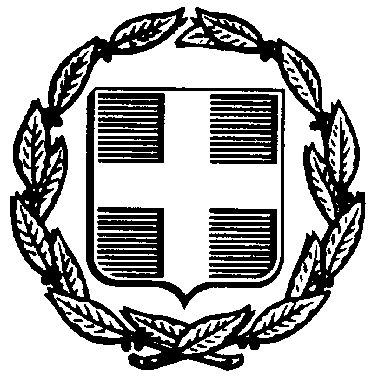 ΕΛΛΗΝΙΚΗ ΔΗΜΟΚΡΑΤΙΑΥΠΟΥΡΓΕΙΟ ΠΑΙΔΕΙΑΣ, ΕΡΕΥΝΑΣ KAI ΘΡΗΣΚΕΥΜΑΤΩΝ-----ΓΕΝΙΚΗ  ΔΙΕΥΘΥΝΣΗ ΕΚΠΑΙΔΕΥΤΙΚΟΥ ΠΡΟΣΩΠΙΚΟΥ Α/ΘΜΙΑΣ  &  Β/ΘΜΙΑΣ  ΕΚΠΑΙΔΕΥΣΗΣΔΙΕΥΘΥΝΣΗ ΥΠΗΡΕΣΙΑΚΗΣ ΚΑΤΑΣΤΑΣΗΣ ΚΑΙ ΕΞΕΛΙΞΗΣ ΕΚΠΑΙΔΕΥΤΙΚΟΥ ΠΡΟΣΩΠΙΚΟΥ Π.Ε & Δ.Ε.ΤΜΗΜΑ Δ΄ ΣΤΕΛΕΧΩΝ Π.Ε. & Δ.Ε.----------	Βαθμός Ασφαλείας:	Να διατηρηθεί μέχρι:	Μαρούσι,  20 Σεπτεμβρίου 2018	Αρ. Πρωτ.  :Βαθμός Προτερ :	 Φ.351.1 / 30 / 156459 / Ε3	Βαθμός Ασφαλείας:	Να διατηρηθεί μέχρι:	Μαρούσι,  20 Σεπτεμβρίου 2018	Αρ. Πρωτ.  :Βαθμός Προτερ :	 Φ.351.1 / 30 / 156459 / Ε3Διεύθυνση: 	Α. Παπανδρέου 37, 15180, ΜΑΡΟΥΣΙΙστοσελίδα: 	http://www.minedu.gov.grE-mail: 	dppe@minedu.gov.gr Τηλ:  	210-3442952, 210-3442895ΑΠΟΦΑΣΗΑΠΟΦΑΣΗΤΕΛΙΚΟΙ ΑΞΙΟΛΟΓΙΚΟΙ ΠΙΝΑΚΕΣ ΥΠΟΨΗΦΙΩΝ
ΣΥΝΤΟΝΙΣΤΩΝ ΕΚΠΑΙΔΕΥΤΙΚΟΥ ΕΡΓΟΥΤΕΛΙΚΟΙ ΑΞΙΟΛΟΓΙΚΟΙ ΠΙΝΑΚΕΣ ΥΠΟΨΗΦΙΩΝ
ΣΥΝΤΟΝΙΣΤΩΝ ΕΚΠΑΙΔΕΥΤΙΚΟΥ ΕΡΓΟΥΤΕΛΙΚΟΙ ΑΞΙΟΛΟΓΙΚΟΙ ΠΙΝΑΚΕΣ ΥΠΟΨΗΦΙΩΝ
ΣΥΝΤΟΝΙΣΤΩΝ ΕΚΠΑΙΔΕΥΤΙΚΟΥ ΕΡΓΟΥΤΕΛΙΚΟΙ ΑΞΙΟΛΟΓΙΚΟΙ ΠΙΝΑΚΕΣ ΥΠΟΨΗΦΙΩΝ
ΣΥΝΤΟΝΙΣΤΩΝ ΕΚΠΑΙΔΕΥΤΙΚΟΥ ΕΡΓΟΥΤΕΛΙΚΟΙ ΑΞΙΟΛΟΓΙΚΟΙ ΠΙΝΑΚΕΣ ΥΠΟΨΗΦΙΩΝ
ΣΥΝΤΟΝΙΣΤΩΝ ΕΚΠΑΙΔΕΥΤΙΚΟΥ ΕΡΓΟΥΤΕΛΙΚΟΙ ΑΞΙΟΛΟΓΙΚΟΙ ΠΙΝΑΚΕΣ ΥΠΟΨΗΦΙΩΝ
ΣΥΝΤΟΝΙΣΤΩΝ ΕΚΠΑΙΔΕΥΤΙΚΟΥ ΕΡΓΟΥΤΕΛΙΚΟΙ ΑΞΙΟΛΟΓΙΚΟΙ ΠΙΝΑΚΕΣ ΥΠΟΨΗΦΙΩΝ
ΣΥΝΤΟΝΙΣΤΩΝ ΕΚΠΑΙΔΕΥΤΙΚΟΥ ΕΡΓΟΥΑ/ΑΑ/ΑΑ.Μ.ΕΠΩΝΥΜΟΟΝΟΜΑΚΛΑΔΟΣΣΥΝΟΛΟ
ΑΞΙΟΛΟΓΙΚΩΝ
ΜΟΝΑΔΩΝ1.ΚΛΑΔΟΣ :ΚΛΑΔΟΣ :ΠΕ60- ΝΗΠΙΑΓΩΓΩΝ- ΝΗΠΙΑΓΩΓΩΝ- ΝΗΠΙΑΓΩΓΩΝ1569111ΒΑΪΡΙΝΟΥΚΩΝΣΤΑΝΤΙΑΠΕ6037,752559755ΚΑΡΑΓΚΟΥΝΗΣΩΤΗΡΙΑΠΕ6036,993579907ΝΟΒΑΤΣΙΔΟΥΛΟΥΙΖΑΠΕ6035,554567935ΠΑΠΠΑΑΦΡΟΔΙΤΗΠΕ6034,895596224ΚΟΪΔΟΥΕΛΕΝΗΠΕ6034,456606140ΛΥΚΟΜΗΤΡΟΥΣΟΝΙΑΠΕ6032,182.ΚΛΑΔΟΣ :ΚΛΑΔΟΣ :ΠΕ70- ΔΑΣΚΑΛΩΝ- ΔΑΣΚΑΛΩΝ- ΔΑΣΚΑΛΩΝ1568455ΠΑΠΑΕΥΑΓΓΕΛΟΥΑΘΑΝΑΣΙΟΣΠΕ7040,902560285ΚΩΣΤΕΛΙΔΟΥΑΝΑΣΤΑΣΙΑΠΕ7040,633562089ΣΟΥΛΙΟΣΙΩΑΝΝΗΣΠΕ7039,754553146ΖΥΓΟΥΡΗΕΛΕΝΑΠΕ7039,615562190ΜΑΛΕΤΣΚΟΣΑΘΑΝΑΣΙΟΣΠΕ7038,526575532ΚΑΣΚΑΜΑΝΙΔΗΣΙΩΑΝΝΗΣΠΕ7037,867564897ΚΑΖΤΑΡΙΔΟΥ-ΧΑΤΖΗΖΗΣΗΑΛΙΚΗΠΕ7035,958561126ΚΑΛΛΙΑΝΙΩΤΗΣΑΘΑΝΑΣΙΟΣΠΕ7035,939586662ΠΕΝΕΚΕΛΗΣΚΩΝΣΤΑΝΤΙΝΟΣΠΕ7035,0610550333ΜΟΥΣΙΟΥ-ΜΥΛΩΝΑΟΛΓΑΠΕ7034,5811590843ΧΑΡΙΣΟΠΟΥΛΟΥΜΑΡΙΝΑΠΕ7033,1012599828ΣΑΒΒΙΔΟΥΣΤΑΥΡΟΥΛΑΠΕ7033,0813610231ΒΑΣΙΛΕΙΑΔΟΥΚΛΕΟΝΙΚΗΠΕ7021,723.ΚΛΑΔΟΣ :ΚΛΑΔΟΣ :ΠΕ02- ΦΙΛΟΛΟΓΩΝ- ΦΙΛΟΛΟΓΩΝ- ΦΙΛΟΛΟΓΩΝ1150606ΠΟΛΑΤΙΔΟΥΑΝΝΑΠΕ0240,142193174ΠΑΠΑΔΟΠΟΥΛΟΥΔΕΣΠΟΙΝΑΠΕ0240,113906632ΓΚΑΝΑΚΑΣΙΩΑΝΝΗΣΠΕ0235,614183502ΝΤΕΛΛΑΟΛΓΑΠΕ0235,085182531ΠΑΠΑΚΩΣΤΑΑΓΝΗΠΕ0234,806195108ΓΕΡΟΥΣΗΕΛΕΝΗΠΕ0234,527206775ΠΑΠΠΑΣΜΙΧΑΗΛΠΕ0233,728202108ΧΑΝΤΖΗΣΤΥΛΙΑΝΗΠΕ0220,454.ΚΛΑΔΟΣ :ΚΛΑΔΟΣ :ΠΕ03- ΜΑΘΗΜΑΤΙΚΩΝ- ΜΑΘΗΜΑΤΙΚΩΝ- ΜΑΘΗΜΑΤΙΚΩΝ1211651ΜΠΑΛΑΜΠΑΝΙΔΟΥΖΑΦΕΙΡΑΠΕ0337,802182654ΠΑΛΛΑΜΑΡΙΝΑΠΕ0331,283197676ΔΗΜΟΥΣΠΥΡΙΔΩΝΠΕ0327,464185985ΠΑΝΤΣΙΔΗΣΧΡΗΣΤΟΣΠΕ0324,755.ΚΛΑΔΟΣ :ΚΛΑΔΟΣ :ΠΕ04- ΦΥΣΙΚΩΝ ΕΠΙΣΤΗΜΩΝ- ΦΥΣΙΚΩΝ ΕΠΙΣΤΗΜΩΝ- ΦΥΣΙΚΩΝ ΕΠΙΣΤΗΜΩΝ1173999ΑΠΟΣΤΟΛΟΥΧΑΡΑΛΑΜΠΟΣΠΕ04.0539,352182718ΝΟΤΟΠΟΥΛΟΥΒΑΣΙΛΙΚΗΠΕ04.0432,073173968ΒΑΛΣΑΜΑΡΑΑΝΑΣΤΑΣΙΑΠΕ04.0430,316.ΚΛΑΔΟΣ :ΚΛΑΔΟΣ :ΠΕ06- ΑΓΓΛΙΚΗΣ ΓΛΩΣΣΑΣ- ΑΓΓΛΙΚΗΣ ΓΛΩΣΣΑΣ- ΑΓΓΛΙΚΗΣ ΓΛΩΣΣΑΣ1571947ΠΟΖΟΥΚΙΔΗΣΝΙΚΟΛΑΟΣΠΕ0638,452190435ΤΡΙΑΝΤΑΦΥΛΛΟΥΕΥΑΓΓΕΛΙΑΠΕ0630,317.ΚΛΑΔΟΣ :ΚΛΑΔΟΣ :ΠΕ11- ΦΥΣΙΚΗΣ ΑΓΩΓΗΣ- ΦΥΣΙΚΗΣ ΑΓΩΓΗΣ- ΦΥΣΙΚΗΣ ΑΓΩΓΗΣ1574963ΠΑΛΑΜΑΣΑΘΑΝΑΣΙΟΣΠΕ1132,502194253ΓΙΑΝΝΑΚΟΠΟΥΛΟΣΧΑΡΑΛΑΜΠΟΣΠΕ1132,343587558ΚΕΧΑΓΙΑΣΒΑΣΙΛΕΙΟΣΠΕ1131,054576978ΜΑΓΚΟΥΑΝΑΣΤΑΣΙΑΠΕ1129,768.ΚΛΑΔΟΣ :ΚΛΑΔΟΣ :ΠΕ80- ΟΙΚΟΝΟΜΙΑΣ- ΟΙΚΟΝΟΜΙΑΣ- ΟΙΚΟΝΟΜΙΑΣ1191502ΠΑΠΑΓΙΑΝΝΗΣΓΕΩΡΓΙΟΣΠΕ8032,302191508ΠΡΙΒΑΡΤΙΤΣΑΝΗΣΠΕΤΡΟΣΠΕ8029,793208736ΚΑΚΑΛΕΑΝΝΟΥΛΑΠΕ8027,224191514ΤΖΩΤΖΗΓΙΑΝΝΟΥΛΑΠΕ8027,095165004ΚΟΥΖΟΥΠΗΑΦΡΟΔΙΤΗΠΕ8026,579.ΚΛΑΔΟΣ :ΚΛΑΔΟΣ :ΠΕ82- ΜΗΧΑΝΟΛΟΓΩΝ- ΜΗΧΑΝΟΛΟΓΩΝ- ΜΗΧΑΝΟΛΟΓΩΝ1215903ΚΑΜΠΟΥΡΗΣΒΑΣΙΛΕΙΟΣΠΕ8226,642191567ΜΠΟΥΝΤΙΟΥΚΟΣΒΑΣΙΛΕΙΟΣΠΕ8226,573192111ΕΥΣΤΑΘΙΑΔΗΣΘΕΟΧΑΡΗΣΠΕ8223,4610.ΚΛΑΔΟΣ :ΚΛΑΔΟΣ :ΠΕ86- ΠΛΗΡΟΦΟΡΙΚΗΣ- ΠΛΗΡΟΦΟΡΙΚΗΣ- ΠΛΗΡΟΦΟΡΙΚΗΣ1191010ΤΖΗΜΑΣΔΗΜΗΤΡΙΟΣΠΕ8629,072190987ΣΙΩΖΟΣΑΘΑΝΑΣΙΟΣΠΕ8628,913209274ΤΣΑΛΙΚΙΔΗΣΓΕΩΡΓΙΟΣΠΕ8623,584205081ΑΡΒΑΝΙΤΑΚΗΣΙΩΑΝΝΗΣΠΕ8623,2311.ΚΛΑΔΟΣ :ΚΛΑΔΟΣ :ΕΚΠΑΙΔΕΥΣΗΣ ΓΙΑ ΤΗΝ ΑΕΙΦΟΡΙΑΕΚΠΑΙΔΕΥΣΗΣ ΓΙΑ ΤΗΝ ΑΕΙΦΟΡΙΑΕΚΠΑΙΔΕΥΣΗΣ ΓΙΑ ΤΗΝ ΑΕΙΦΟΡΙΑΕΚΠΑΙΔΕΥΣΗΣ ΓΙΑ ΤΗΝ ΑΕΙΦΟΡΙΑ1168211ΜΑΡΔΙΡΗΣΘΕΟΔΩΡΟΣΠΕ04.0441,892570363ΠΑΠΑΔΕΛΗΣΙΩΑΝΝΗΣΠΕ7034,353548466ΜΠΟΥΤΣΙΑΔΗΣΝΙΚΟΛΑΟΣΠΕ7034,194192288ΝΤΟΝΑΕΙΡΗΝΗΠΕ88.0533,995194712ΜΑΝΤΖΙΑΡΗΣΝΙΚΟΛΑΟΣΠΕ8329,646602817ΠΑΠΑΔΟΠΟΥΛΟΥΑΝΔΡΙΑΝΗΠΕ7028,9312.ΚΛΑΔΟΣ :ΚΛΑΔΟΣ :ΕΙΔΙΚΗΣ ΑΓΩΓΗΣ & ΕΝΤΑΞΙΑΚΗΣ ΕΚΠΑΙΔΕΥΣΗΣ ΕΙΔΙΚΗΣ ΑΓΩΓΗΣ & ΕΝΤΑΞΙΑΚΗΣ ΕΚΠΑΙΔΕΥΣΗΣ ΕΙΔΙΚΗΣ ΑΓΩΓΗΣ & ΕΝΤΑΞΙΑΚΗΣ ΕΚΠΑΙΔΕΥΣΗΣ ΕΙΔΙΚΗΣ ΑΓΩΓΗΣ & ΕΝΤΑΞΙΑΚΗΣ ΕΚΠΑΙΔΕΥΣΗΣ 1559490ΝΙΑΚΑ ΕΥΓΕΝΙΑΠΕ7038,602581360ΒΑΣΙΛΕΙΑΔΟΥ ΣΟΥΛΤΑΝΑΠΕ7035,663197126ΚΑΤΣΑΝΔΡΗ ΑΙΚΑΤΕΡΙΝΗΠΕ0234,684603757ΓΚΙΑΟΥΡΗΣΤΕΡΓΙΑΝΗΠΕ2334,515208060ΔΟΥΛΓΕΡΙΔΗΣ ΠΑΡΙΣΣΗΣΠΕ1134,12Ο ΥΠΟΥΡΓΟΣ     ΚΩΝΣΤΑΝΤΙΝΟΣ ΓΑΒΡΟΓΛΟΥ